……………………….…………….. FAKÜLTESİ DEKANLIĞINA202…-202… Eğitim-Öğretim yılı Güz / Bahar yarıyılında aşağıda yazılı derse ait Arasınav …. Ödev ….Uygulama ….Proje ….Seminer ….………………YarıyılsonuBütünleme Tek ders sınavı ( Diş Hekimliği Fakültesi için )Ek sınav sonucunun düzeltilmesini arz ederim.Değerlendirme Sonucu:NOT:  ….. /..../202…                                                                                                                                 (imza)………………………….…..……..…                                                                                                          Öğretim Elemanı Adı ve SoyadıEk-1 Sınav kâğıdı fotokopisiEk-2 Sınav yoklama tutanağı ( Girmedi (GR) olan not değişiklikleri için )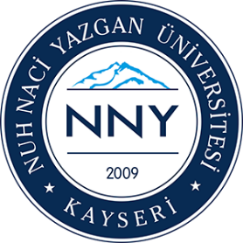 T.C.NUH NACİ YAZGAN ÜNİVERSİTESİÖĞRENCİ İŞLERİ DAİRE BAŞKANLIĞIDOKÜMAN KODUÖİDB – F-28T.C.NUH NACİ YAZGAN ÜNİVERSİTESİÖĞRENCİ İŞLERİ DAİRE BAŞKANLIĞIYAYIN TARİHİ08.2014ÖE NOT DEĞİŞİKLİĞİ TALEP FORMUSAYFASayfa 1 / 1Dersin KoduDersin AdıBölümü/ProgramıS.NoÖğrenci NoAdı ve SoyadıEski NotuYeni Notu1234567891011